Załącznik nr 1 do umowy 0236/NDDK/BSU/2024 Szczegółowy Opis Przedmiotu ZamówieniaZamówienie składa się z dwóch etapów:Projektu wykonawczego (rzutu izometrycznego) makiety zainspirowanego zdjęciem przekazanym przez Zamawiającego.Obowiązki Wykonawcy:Wykonanie projektu wykonawczego makiety na potrzeby  Centrum Nauki i Techniki. Wykonawca przedstawi Zamawiającemu projekt wykonawczy makiety w skali dostosowanej do wielkości ekspozytora, umożliwiającej jego czytelny odbiór, na podstawie zdjęcia przekazanego przez Zamawiającego. Wymiary ekspozytora zapewnionego przez Zamawiającego:  160cm (szerokość) x  122cm (głębokość) 
x  36cm (wysokość najwyższego elementu makiety).  W projekcie Wykonawca zobowiązany jest do uwzględnienia budynku Centrum Komiksu i Narracji Interaktywnej ze zdjęcia przekazanego przez Zamawiającego w skali 1:200 w części ekspozytora o wymiarach: 55cm x 66cmWykonawca przedstawi projekt wykonawczy makiety zawierający przede wszystkim rzut izometryczny, rzut z widokiem ścian, opis techniczny oraz zwymiarowanie poszczególnych elementów oraz opis użytych materiałów do makiety (wraz z podaniem niezbędnych norm jeśli są wymagane przepisami prawa dla obiektów muzealnych) oraz wszystkimi niezbędnymi elementami umożliwiających wykonanie makiety.Wykonawca przedstawi Zamawiającemu do akceptacji projekt wykonawczy makiety w wersji elektronicznej, w pliku zapisanym w formacie pdf.Wykonanie i dostawa makiety na podstawie projektu wykonawczego zaakceptowanego przez Zamawiającego. Wykonawca zobowiązuje się do wykonania makiety, zgodnie z projektem wykonawczym zaakceptowanym przez Zamawiającego.Wykonawca zobowiązany jest do dostosowania skali makiety do wielkości podstawy.Wszystkie obiekty powinny zostać odwzorowane z najwyższą starannością, zachowując wysoki poziom szczegółowości.Wykonawca zobowiązuje się wykonać makietę i wszystkie jej elementy z dochowaniem należytej starannością w formie odlewu z tworzywa sztucznego, z doprecyzowaniem ręcznym poszczególnych jej elementów (rzeźba).Wykonawca dokonana prezentacji obiektu, Zamawiający dokona oceny estetyki i dokładności wykonania z projektem wykonawczym w ciągu 5 dni od dnia przedstawienia obiektu, do którego będzie miał prawo wnieść uwagi. Wykonawca będzie miał obowiązek ich uwzględnienia w  terminie wyznaczonym przez Zamawiającego (nie krótszym niż 7 dni) i ponownego przedstawienia do akceptacji. Wykonawca zobowiązany jest do dostawy obiektu do 31 sierpnia 2024 r.Załącznik nr 1 do OPZ Rys makiety0236/NDDK/BSU/2024 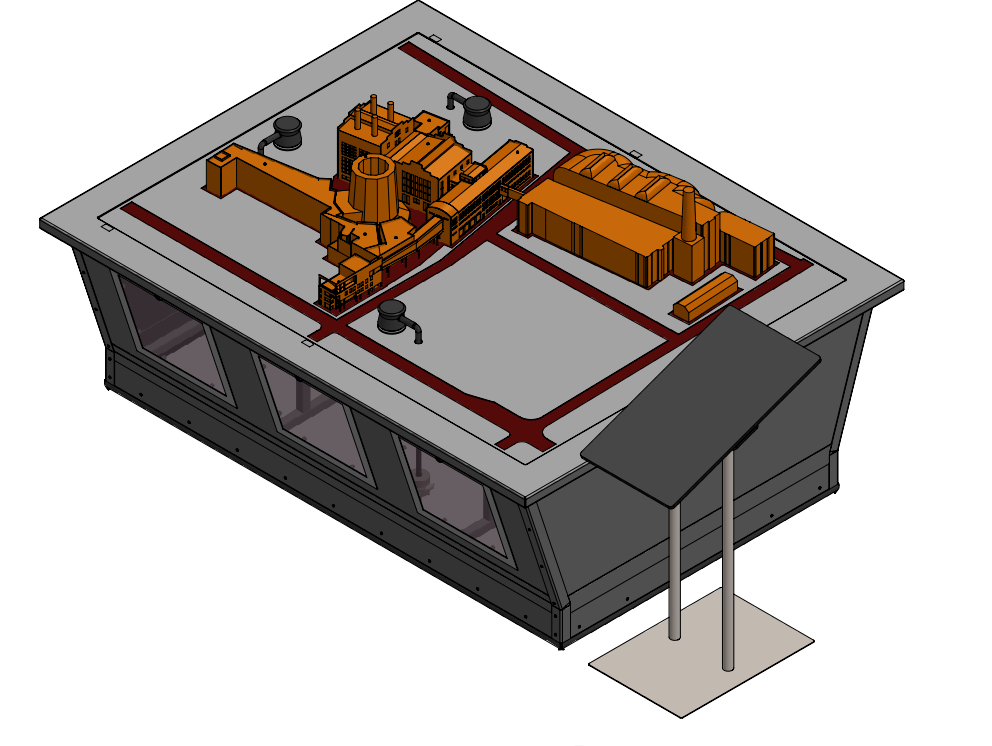 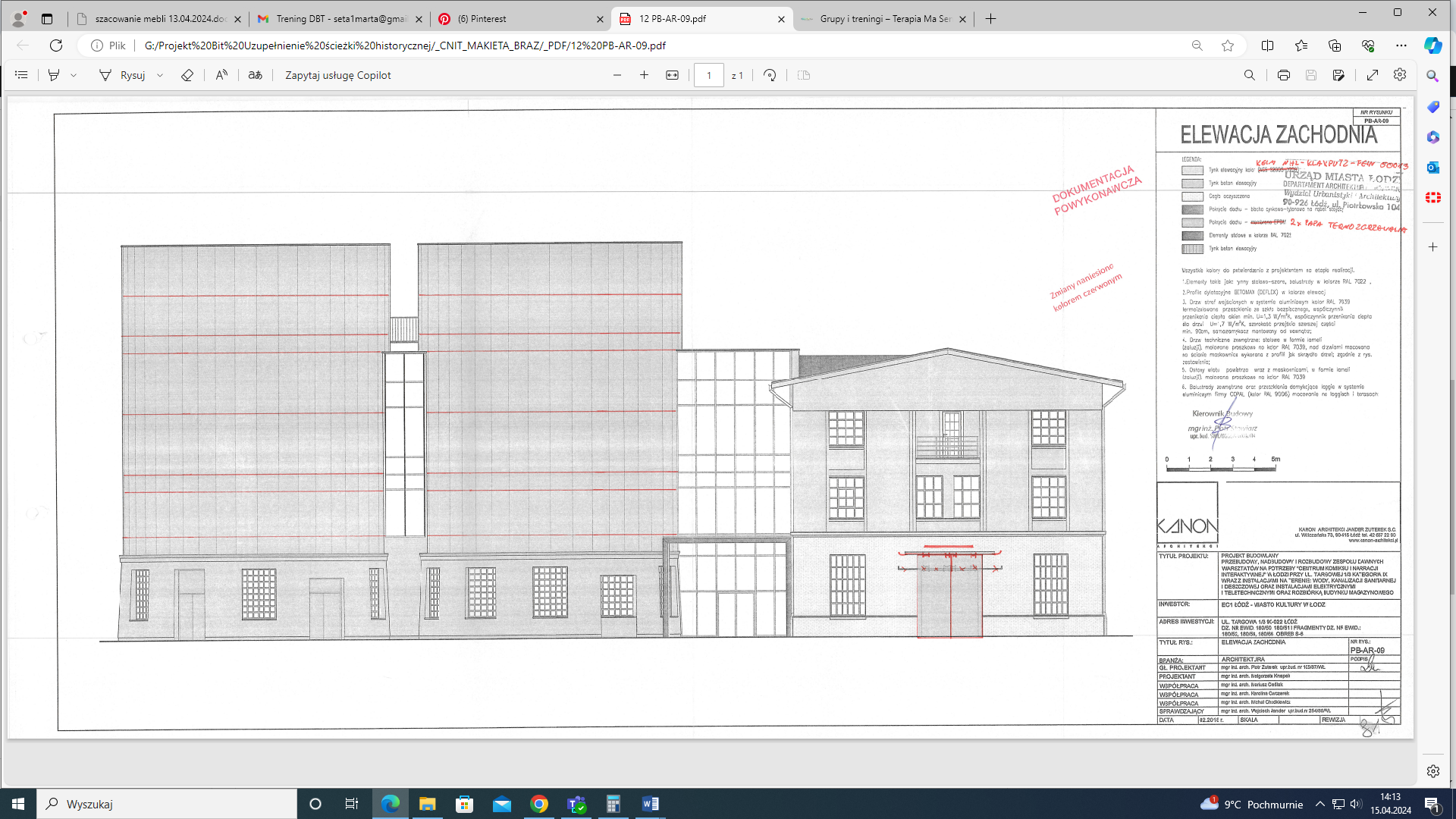 +Załącznik nr 2 do OPZ Zdjęcie budynku CKINI0236/NDDK/BSU/2024 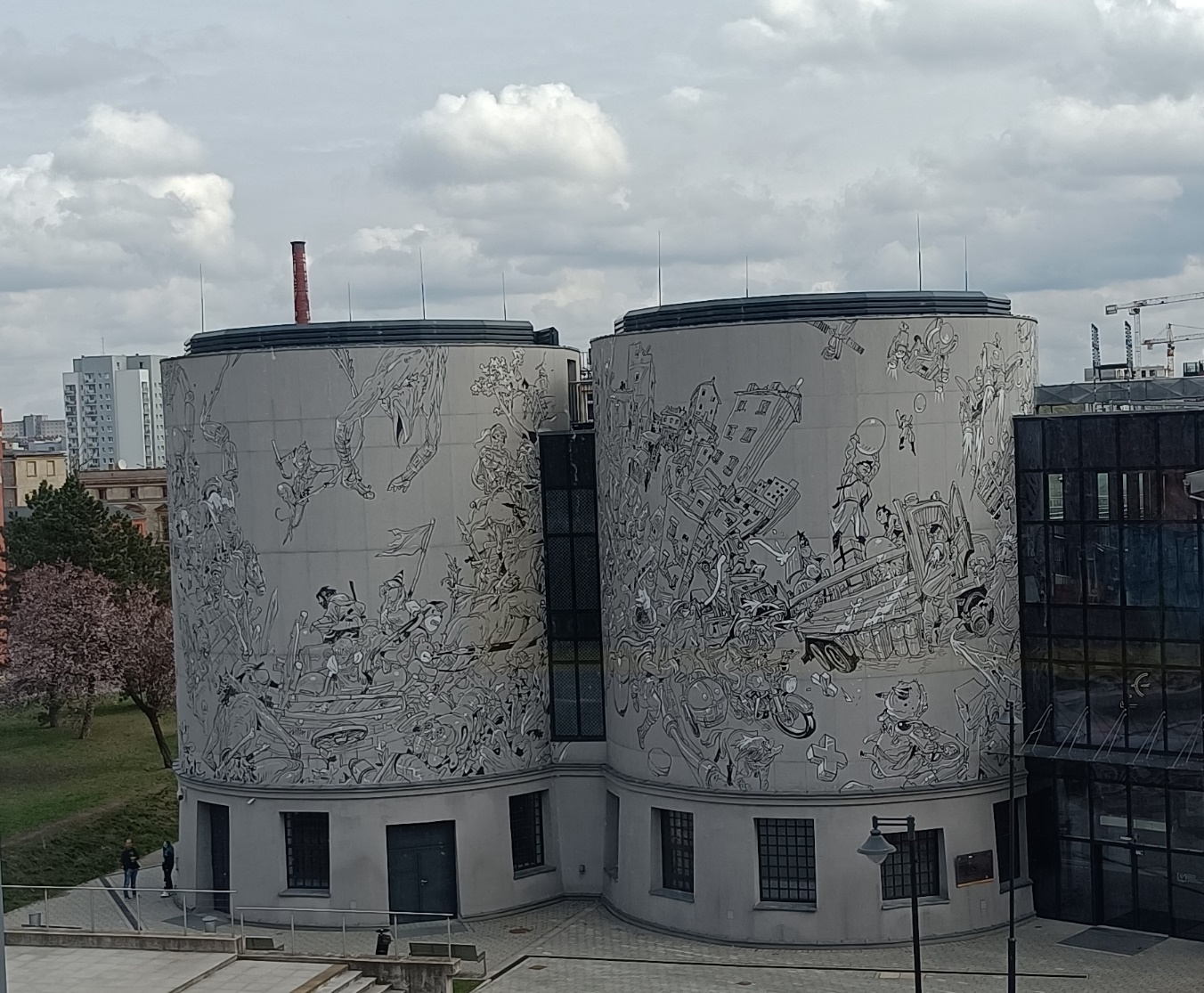 Załącznik nr 3 do OPZ Zdjęcie makiety 0236/NDDK/BSU/2024 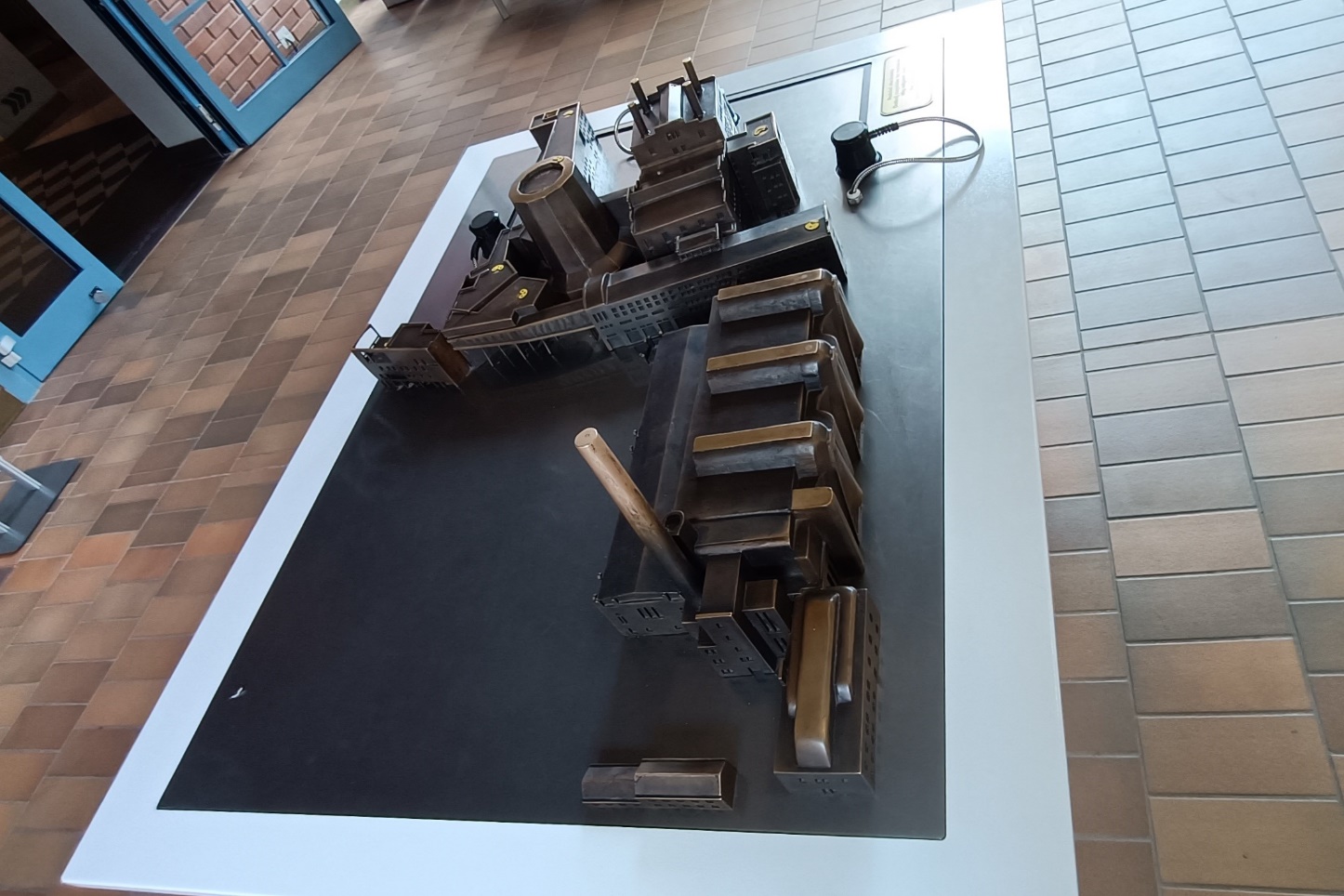 Załącznik nr 2 Rzut parteruZałącznik nr 3 Przekrój BBZałącznik nr 4 Przekrój CCZałącznik nr 5 Przekrój DD  ( załączniki w formacie A3)